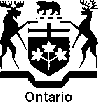 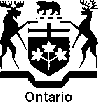 Wire Transfer Payment Instructions 
In order to assist the OSC in processing your wire transfer payment promptly and to ensure your account is appropriately credited, please email the following details the day your wire transfer payment is made to:wtp@osc.gov.on.ca and annualfees@osc.gov.on.caPlease add CAD $15.00 to wire transfer payment amount for bank charges incurred by our bank to process incoming wire transfers.Payment details to be emailedFirm NRD number (if remitting NRD annual participation fee or NRD late filing fee invoice)Submission number (if your form was filed electronically)Payor nameRegistrant/Firm nameWire transfer payment amount CAD $Description of fee(s): (e.g. Capital Markets Participation Fees or Payment of MM/DD/YYYY invoice)Name of your contact at the OSCWire Transfer Payment Bank DetailsBeneficiary: Ontario Securities CommissionBeneficiary Address:Ontario Securities Commission22nd Floor - 20 Queen Street WestToronto, Ontario, Canada M5H 3S8Beneficiary Bank: CIBCBank address:CIBC (Canadian Imperial Bank of Commerce)199 Bay StreetCommerce Court WestConcourse LevelToronto, Ontario, CanadaM5L 1G9SWIFT Code: Send MT103 SWIFT customer transfer to SWIFT Code: CIBCCATT 
Transit: 00002Beneficiary Bank Account Number (field 59): 7212313 
Beneficiary Bank (field 57D): CC001000002Please ensure the bank details are complete by verifying that the information below is included: For straight through processing (automated)In the beneficiary bank field (F57 of the MT103) include clearing code // CC001000002 Or Alternative 1:In the beneficiary account field (F59 of the MT103) include a 12-digit account. First 5-digits for the transit and 7-digits for the account (i.e. 000021234567)Or Alternative 2:In the payment details field (F70/72 of the MT103) include the word “transit” and the related 5-digits or the clearing code (i.e. transit 00002 or //CC001000002)OntarioCommission des22nd Floor22e étageSecuritiesvaleurs mobilières20 Queen Street West20, rue queen ouestCommissionde l’OntarioToronto ON M5H 3S8Toronto ON M5H 3S8